                  TELEPHONE REFERENCE CHECK FORM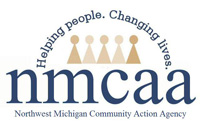 Name of Applicant: ______________________________________________________________________________Person Contacted: ________________________________Telephone: ___________________________________Check one:		q Personal Reference			q Professional Reference_______________________________ is applying for a job as a __________________________________ with               (Applicant Name)							          (Job Title)NMCAA (briefly describe job/program).  How do you know the candidate and in what capacity? What was the candidate’s most memorable accomplishments? (If Professional Reference)Now we are going to expand on the candidate’s working habits, tell me about the following: q the candidate’s strengths and areas for growth q the candidate’s communication styleq the candidate’s reliability and dependabilityBased on this position, do you have any other comments or information that would be important for us to know?If a professional reference, ask question 5Would you hire this person again?5/23                                                                          Human Resources/Supervisor Manual/Tab 1-Hiring/Telephone Reference Check Form